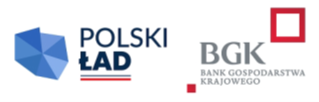 Załącznik Nr 2 do SWZ – Oświadczenie o braku podstaw wykluczeniaNumer sprawy: IR.I.272.1.10.2024Dokument należy wypełnić i podpisać kwalifikowanym podpisem elektronicznym lub podpisem zaufanym lub podpisem  osobistym. Zamawiający zaleca zapisanie dokumentów w formacie PDF.Wykonawca:.....................................................................................................................................................................................................................................................................................................................(pełna nazwa/firma, adres, w zależności od podmiotu: NIP/PESEL, KRS/CEiDG)reprezentowany przez:…………………………………………………………………(imię, nazwisko, stanowisko/podstawa do reprezentacji)OŚWIADCZENIE WYKONAWCYskładane na podstawie art. 125 ust. 1 ustawy z dnia 11 września 2019 r.Prawo zamówień publicznych (dalej jako: Pzp)DOTYCZĄCE PODSTAW WYKLUCZENIA Z POSTĘPOWANIANa potrzeby postępowania o udzielenie zamówienia publicznego pn.: prowadzonego przez  POWIAT OSTROWIECKI oświadczam, co następuje:Oświadczam, że nie podlegam wykluczeniu z postępowania na podstawie art. art. 108  ust 1 ustawy Pzp.						…………………….……. (miejscowość), dnia ………….……. r. …………………………………………..podpisano elektronicznieOświadczam, że zachodzą/nie zachodzą * w stosunku do mnie podstawy wykluczenia z postępowania 
na podstawie art. …………. ustawy Pzp (podać mającą zastosowanie podstawę wykluczenia spośród wymienionych w art. 108 ust. 1 ustawy Pzp. Jednocześnie oświadczam, że w związku z ww. okolicznością, na podstawie art. 110 ust. 2 ustawy Pzp podjąłem następujące środki naprawcze: ………………………………………………………………………………………………………………………………………….……. (miejscowość), dnia ………….……. r. …………………………………………..podpisano elektronicznieOświadczam, że nie zachodzą w stosunku do mnie podstawy wykluczenia z postępowania wskazane 
w art. 7 Ustawy z dnia 13 kwietnia 2022 r. o szczególnych rozwiązaniach w zakresie  przeciwdziałania wspierania agresji na Ukrainę oraz służących ochronie bezpieczeństwa narodowego.…………………….……. (miejscowość), dnia ………….……. r. …………………………………………..podpisano elektronicznie*Niepotrzebne skreślić OŚWIADCZENIE DOTYCZĄCE PODMIOTU, NA KTÓREGO ZASOBY POWOŁUJE SIĘ WYKONAWCA:Należy wypełnić jeżeli Wykonawcy powołuje się na zasoby podmiotu trzeciego. 
Jeżeli nie  pozostawiamy nie wypełnione lub oznaczamy zapisem  - nie dotyczy	Oświadczam, że następujący/e podmiot/y, na którego/ych zasoby powołuję się w niniejszym postępowaniu, tj.: …………………………………………………………………….……………………………………………………
……………………………………………………………………………………………………………………………… (podać pełną nazwę/firmę, adres, a także w zależności od podmiotu: NIP/PESEL, KRS/CEiDG) nie podlega/ją wykluczeniu z postępowania o udzielenie zamówienia.						…………………….……. (miejscowość), dnia ………….……. r. …………………………………………..podpisano elektronicznieOŚWIADCZENIE DOTYCZĄCE PODANYCH INFORMACJI:	Oświadczam, że wszystkie informacje podane w powyższych oświadczeniach są aktualne 
i zgodne z prawdą oraz zostały przedstawione z pełną świadomością konsekwencji wprowadzenia zamawiającego w błąd przy przedstawianiu informacji.						…………………….……. (miejscowość), dnia ………….……. r. …………………………………………..podpisano elektronicznieZamawiający:POWIAT OSTROWIECKIz siedzibą w Ostrowcu Świętokrzyskimul. Iłżecka 3727-400 OSTROWIEC ŚWIĘTOKRZYSKI„Przebudowa oraz rozbudowa drogi powiatowej nr 0665T 
w miejscowości Świrna, gmina Bodzechów”